                                       TEKNİK ŞARTNAME 4 AYAKLI TEKERLEKLİ TOPLANTI VE SEMİNER KOLTUĞUPP sırtlı; fontu kumaş ya da suni deri döşemeli olmalıdır.siyah plastik sabit kolçaklı olmalıdır.4 ayaklı tekerlekli çalışma koltuğu kromaj iskelet olmalıdır.EN 1335 Ergonomi Standardlarına uygun olmalıdır.Döşeme yapısı100%Polyester olmalıdır.Ağırlığı : 260gm/m2 (+-)%5 DIN  EN 12127 e uygun olmalıdır.En :170 cm (+-) 2cm olmalıdır.Sürtünme dayanıklığı: 50.000 Martindale olmaldır.Kullanım mekânlarındaki yoğunluklardan doğacak hasarı karşılayabilmesi adına 2-5 yıl dayanıklılık garantisine sahip olmalıdırKayın kontra üzeri sünger ve elyaf kaplama olmalıdır.Koltuk süngeri 35 dansite olmalıdır.Amortisör 2-5 yıl garantili olmalıdır.4 Ayak Tekerlekli Kromaj ayaklı olmalıdır.Tekerlekler Sert ve yumaşak zemin alternatifli ve garantili omalıdır.Kolçaklar Siyah plastik Sabit Kolçaklı ve garantili olmalıdır. 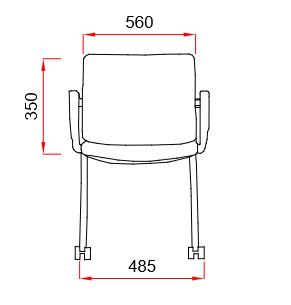 